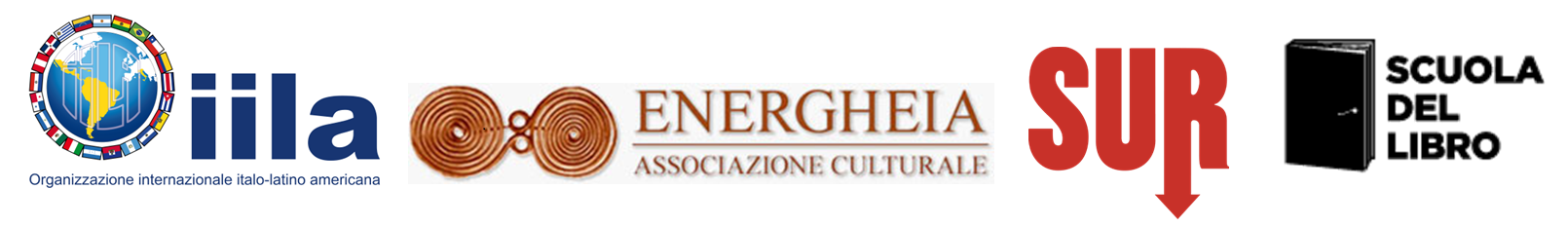 CHAMADA PÚBLICA PARA A PRIMEIRA EDIÇÃO DO PRÊMIO IESS PARA O PRIMEIRO ROMANCE LATINO-AMERICANOPROMOVIDO POR IILA • ENERGHEIA • SUR • SCUOLA DEL LIBROFormulário de Inscriçãoa. Dados pessoais do autor/autora:   b. Datos da editora:c. Sinopse da obra (máx. 200 palavras)d. Biografia do autor/autora (máx. 200 duzentas palavras)Anexar os seguintes documentos:- Apresentação e catálogo da editoraO material deverá ser recebido pela Secretaria do Prêmio IESS, até 30 de setembro de 2022 (até 24 horas na Itália, GMT+2), ao endereço premioiess@gmail.comAutodeclaraçãoEu, abaixo assinado __________________ com o objetivo de participar da chamada PÚBLICA ________ com o romance ______________ do qual sou o autor, sob minha própria responsabilidade (e sob pena de exclusão do concurso no caso de uma declaração falsa)Declaro:que o romance com o qual estou participando do concurso é meu romance de estréia e que [ ] foi publicado [ ] ou será publicado pela editora __________________________ em ____________________ (anexar o contrato de publicação);que eu nasci depois de 1 de janeiro de 1987;de não enviar o livro para outras editoras italianas até que o vencedor seja notificado, até 31 de dezembro de 2022.1. Nome e sobrenome2. Data de nascimento3. Nacionalidade4. Cidade e país5. Endereço completo e atual 6. Celular e telefone fixo 7. Endereço mail1. Nome da editora2. Nome e sobrenome da pessoa de contato3. Endereço completo4. Celular e telefone fixo5. Endereço mail 